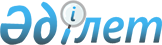 О внесении изменений и дополнения в решение Абайского районного маслихата от 30 декабря 2019 года № 42/9-VІ "О бюджете Абайского района на 2020-2022 годы"
					
			Утративший силу
			
			
		
					Решение маслихата Абайского района Восточно-Казахстанской области от 17 апреля 2020 года № 47/2-VI. Зарегистрировано Департаментом юстиции Восточно-Казахстанской области 22 апреля 2020 года № 6965. Утратило силу - решением маслихата Абайского района Восточно-Казахстанской области от 24 декабря 2020 года № 58/3-VI
      Сноска. Утратило силу - решением маслихата Абайского района Восточно-Казахстанской области от 24.12.2020 № 58/3-VI (вводится в действие с 01.01.2021).

      Примечание ИЗПИ.

      В тексте документа сохранена пунктуация и орфография оригинала.
      В соответствии с пунктом 5 статьи 109 Бюджетного кодекса Республики Казахстан от 4 декабря 2008 года, подпунктом 1) пункта 1 статьи 6 Закона Республики Казахстан от 23 января 2001 года "О местном государственном управлении и самоуправлении в Республике Казахстан", решением Восточно-Казахстанского областного маслихата от 6 апреля 2020 года № 37/420-VI "О внесении изменений в решение Восточно-Казахстанского областного маслихата от 13 декабря 2019 года № 35/389-VІ "Об областном бюджете на 2020-2022 годы" (зарегистрировано в Реестре государственной регистрации нормативных правовых актов за № 6865) Абайский районный маслихат РЕШИЛ:
      1. Внести в решение Абайского районного маслихата от 30 декабря 2019 года № 42/9-VІ "О бюджете Абайского района на 2020-2022 годы" (зарегистрировано в Реестре государственной регистрации нормативных правовых актов за № 6475, опубликовано в эталонном контрольном банке нормативных правовых актов Республики Казахстан в электронном виде от 14 января 2020 года) следующие изменения и дополнение:
      пункт 1 изложить в следующей редакции:
      "1. Утвердить районный бюджет на 2020-2022 годы согласно приложениям 1, 2 и 3, в том числе на 2020 год в следующих объемах:
      1) доходы – 7 796 872,3 тысяч тенге, в том числе:
      налоговые поступления – 478 462,0 тысяч тенге;
      неналоговые поступления – 3 170,0 тысяч тенге;
      поступления от продажи основного капитала – 3 395,0 тысяч тенге;
      поступления трансфертов – 7 311 845,3 тысяч тенге;
      2) затраты – 9 364 354,7 тысяч тенге;
      3) чистое бюджетное кредитование – 177 664,0 тысяч тенге, в том числе:
      бюджетные кредиты – 194 847,0 тысяч тенге;
      погашение бюджетных кредитов – 17 183,0 тысяч тенге;
      4) сальдо по операциям с финансовыми активами – 81 820,0 тысяч тенге;
      приобретение финансовых активов – 81 820,0 тысяч тенге;
      поступления от продажи финансовых активов государства – 0 тенге;
      5) дефицит (профицит) бюджета – - 1 825 311,4 тысяч тенге;
      6) финансирование дефицита (использование профицита) бюджета – 1 825 311,4 тысяч тенге;
      поступление займов – 1 714 602,2 тысяч тенге;
      погашение займов - 17 183,0 тысяч тенге;
      используемые остатки бюджетных средств – 127 892,2 тысяч тенге.";
      пункт 4 изложить в следующей редакции:
      "4. В соответствии с пунктом 9 статьи 139 Трудового кодекса Республики Казахстан от 23 ноября 2015 года учесть гражданским служащим в области социального обеспечения, образования, культуры, спорта, работающим в сельской местности за счет бюджетных средств, повышенные на двадцать пять процентов должностные оклады и тарифные ставки по сравнению с окладами и ставками гражданских служащих, занимающихся этими видами деятельности в городских условиях.
      Перечень должностей специалистов в области здравоохранения, социального обеспечения, образования, культуры, спорта и ветеринарии, являющихся гражданскими служащими и работающих в сельской местности, определяется местным исполнительным органом по согласованию с местным представительным органом";
      приложение 7 дополнить согласно приложению 3;
      приложении 1, 5 к указанному решению изложить в следущей редакции согласно приложениям 1, 2 к настоящему решению.
      2. Настоящее решение вводится в действие с 1 января 2020 года и распространяется на отношения, возникшие с 1 апреля 2020 года. Районный бюджет на 2020 год Распределение сумм целевых трансфертов бюджетам сельских округов Кредитование бюджетов города районного значения, села, поселка, сельского округа для финансирования мер в рамках Дорожной карты занятости
					© 2012. РГП на ПХВ «Институт законодательства и правовой информации Республики Казахстан» Министерства юстиции Республики Казахстан
				
      Председатель сессии 

А. Белибаев

      Секретарь маслихата 

Е. Лдибаев
Приложение 1 к решению 
Абайского районного маслихата 
от 17 апреля 2020 года 
№ 47/2-VIПриложение 1 к решению 
Абайского районного маслихата 
от 30 декабря 2019 года 
№ 42/9-VI
Категория
Категория
Категория
Категория
Категория
Всего доходы (тысяч тенге)
Класс
Класс
Класс
Класс
Всего доходы (тысяч тенге)
Подкласс
Подкласс
Подкласс
Всего доходы (тысяч тенге)
Специфика
Специфика
Всего доходы (тысяч тенге)
Наименование
Всего доходы (тысяч тенге)
1
2
3
4
5
6
І. ДОХОДЫ
7 796 872,3
1
Налоговые поступления
478 462,0
01
Подоходный налог
158 029,0
1
Корпоративный подоходный налог
3 365,0
11
Корпоративный подоходный налог с юридических лиц, за исключением поступлений от субъектов крупного предпринимательства и организации нефтяного сектора 
3 365,0
2
Индивидуальный подоходный налог
154 664,0
01
Индивидуальный подоходный налог с доходов, облагаемых у источника выплаты
153 384,0
02
Индивидуальный подоходный налог с доходов, не облагаемых у источника выплаты
1 280,0
05
Индивидуальный подоходный налог с доходов иностранных граждан, не облагаемых у источника выплаты
0
03
Социальный налог
168 108,0
1
Социальный налог
168 108,0
01
Социальный налог
168 108,0
04
Hалоги на собственность
144 471,0
1
Hалоги на имущество
142 633,0
01
Налог на имущество юридических лиц и индивидуальных предпринимателей
142 594,0
02
Hалог на имущество физических лиц
39,0
3
Земельный налог
218,0
02
Земельный налог
218,0
4
Hалог на транспортные средства
632,0
01
Hалог на транспортные средства с юридических лиц
7,0
02
Hалог на транспортные средства с физических лиц
625,0
5
Единый земельный налог
988,0
01
Единый земельный налог
988,0
05
Внутренние налоги на товары, работы и услуги
6 045,0
2
Акцизы
819,0
84
Бензин (за исключением авиационного) и дизельное топливо, произведенных на территории Республики Казахстан
819,0
3
Поступления за использование природных и других ресурсов
3 617,0
15
Плата за пользование земельными участками
3 617,0
4
Сборы за ведение предпринимательской и профессиональной деятельности
1 609,0
02
Лицензионный сбор за право занятия отдельными видами деятельности
0
29
Регистрационный сбор, зачисляемый в местный бюджет
0
34
Плата за пользование лицензиями на занятие отдельными видами деятельности
1 609,0
08
Обязательные платежи, взимаемые за совершение юридически значимых действий и (или) выдачу документов уполномоченными на то государственными органами или должностными лицами
1 809,0
1
Государственная пошлина
1 809,0
26
Государственная пошлина, зачисляемая в местный бюджет
1 809,0
2
Неналоговые поступления
3 170,0
01
Доходы от государственной собственности
1 170,0
5
Доходы от аренды имущества, находящегося в государственной собственности
1 116,0
08
Доходы от аренды имущества коммунальной собственности района (города областного значения), за исключением доходов от аренды имущества коммунальной собственности района (города областного значения), находящегося в управлении акимов города районного значения, села, поселка, сельского округа
1 116,0
7
Вознаграждения по кредитам, выданным из государственного бюджета
54,0
13
Вознаграждения по бюджетным кредитам, выданным из местного бюджета физическим лицам
54,0
06
Прочие неналоговые поступления
2 000,0
1
Прочие неналоговые поступления
2 000,0
09
Другие неналоговые поступления в местный бюджет
2 000,0
3
Поступления от продажи основного капитала
3 395,0
03
Продажа земли и нематериальных активов
3 395,0
1
Продажа земли
3 395,0
01
Поступления от продажи земельных участков
3 395,0
4
Поступления трансфертов
7 311 845,3
01
Трансферты из нижестоящих органов государственного управления
0,3
3
Трансферты из бюджетов городов районного значения, сел, поселков, сельских округов
0,3
02
Возврат неиспользованных (недоиспользованных) целевых трансфертов
0,3
02
Трансферты из вышестоящих органов государственного управления
7 311 845,0
2
Трансферты из областного бюджета
7 311 845,0
01
Целевые текущие трансферты
1 807 395,7
02
Целевые трансферты на развитие
2 108 470,3
03
Субвенции
3 395 979,0
Функциональная группа
Функциональная группа
Функциональная группа
Функциональная группа
Функциональная группа
Функциональная группа
Сумма (тысяч тенге)
Функциональная подгруппа
Функциональная подгруппа
Функциональная подгруппа
Функциональная подгруппа
Функциональная подгруппа
Сумма (тысяч тенге)
Администратор бюджетных программ
Администратор бюджетных программ
Администратор бюджетных программ
Администратор бюджетных программ
Сумма (тысяч тенге)
Программа
Программа
Программа
Сумма (тысяч тенге)
Подпрограмма
Подпрограмма
Сумма (тысяч тенге)
Наименование
Сумма (тысяч тенге)
ІІ. ЗАТРАТЫ
9 364 354,7
01
Государственные услуги общего характера
759 953,0
1
Представительные, исполнительные и другие органы, выполняющие общие функции государственного управления
232 272,0
112
Аппарат маслихата района (города областного значения)
24 880,0
001
Услуги по обеспечению деятельности маслихата района (города областного значения)
24 423,0
003
Капитальные расходы государственного органа
457,0
122
Аппарат акима района (города областного значения)
207 392,0
001
Услуги по обеспечению деятельности акима района (города областного значения)
156 798,0
003
Капитальные расходы государственного органа
6 102,0
113
Целевые текущие трансферты из местных бюджетов
44 492,0
2
Финансовая деятельность
353,0
459
Отдел экономики и финансов района (города областного значения)
353,0
003
Проведение оценки имущества в целях налогооблажения
353,0
9
Прочие государственные услуги общего характера
527 328,0
454
Отдел предпринимательства и сельского хозяйства района (города областного значения)
25 370,0
001
Услуги по реализации государственной политики на местном уровне в области развития предпринимательства и сельского хозяйства
24 075,0
007
Капитальные расходы государственного органа
1 295,0
459
Отдел экономики и финансов района (города областного значения)
45 050,0
001
Услуги по реализации государственной политики в области формирования и развития экономической политики, государственного планирования, исполнения бюджета и управления коммунальной собственностью района (города областного значения)
38 175,0
015
Капитальные расходы государственного органа
6 875,0
495
Отдел архитектуры, строительства, жилищно-коммунального хозяйства, пассажирского транспорта и автомобильных дорог района (города областного значения)
456 908,0
001
Услуги по реализации государственной политики на местном уровне в области архитектуры, строительства, жилищно-коммунального хозяйства, пассажирского транспорта и автомобильных дорог 
24 835,0
003
Капитальные расходы государственного органа
1 022,0
113
Целевые текущие трансферты из местных бюджетов
431 051,0
02
Оборона
18 221,0
1
Военные нужды
8 766,0
122
Аппарат акима района (города областного значения)
8 766,0
005
Мероприятия в рамках исполнения всеобщей воинской обязанности
8 766,0
2
Организация работы по чрезвычайным ситуациям
9 455,0
122
Аппарат акима района (города областного значения)
9 455,0
006
Предупреждение и ликвидация чрезвычайных ситуаций масштаба района (города областного значения)
9 455,0
04
Образование
4 353 096,0
1
Дошкольное воспитание и обучение
323 896,0
464
Отдел образования района (города областного значения)
323 896,0
009
Обеспечение деятельности организаций дошкольного воспитания и обучения
323 896,0
2
Начальное, основное среднее и общее среднее образование
3 840 400,0
464
Отдел образования района (города областного значения)
2 402 725,0
003
Общеобразовательное обучение
2 257 871,0
006
Дополнительное образование для детей
144 854,0
465
Отдел физической культуры и спорта района (города областного значения)
248 919,0
017
Дополнительное образование для детей и юношества по спорту
248 919,0
495
Отдел архитектуры, строительства, жилищно-коммунального хозяйства, пассажирского транспорта и автомобильных дорог района (города областного значения)
1 188 756,0
059
Строительство и реконструкция объектов начального, основного среднего и общего среднего образования
1 188 756,0
9
Прочие услуги в области образования
188 800,0
464
Отдел образования района (города областного значения)
188 800,0
001
Услуги по реализации государственной политики на местном уровне в области образования 
18 215,0
005
Приобретение и доставка учебников, учебно-методических комплексов для государственных учреждений образования района (города областного значения)
22 150,0
012
Капитальные расходы государственного органа
1 376,0
015
Ежемесячные выплаты денежных средств опекунам (попечителям) на содержание ребенка-сироты (детей-сирот), и ребенка (детей), оставшегося без попечения родителей
4 772,0
023
Методическая работа
26 955,0
067
Капитальные расходы подведомственных государственных учреждений и организаций
115 332,0
06
Социальная помощь и социальное обеспечение
574 568,0
1
Социальное обеспечение
237 284,0
451
Отдел занятости и социальных программ района (города областного значения)
235 556,0
005
Государственная адресная социальная помощь
235 556,0
464
Отдел образования района (города областного значения)
1 728,0
030
Содержание ребенка (детей), переданного патронатным воспитателям
1 728,0
2
Социальная помощь
302 500,0
451
Отдел занятости и социальных программ района (города областного значения)
302 500,0
002
Программа занятости
138 372,0
004
Оказание социальной помощи на приобретение топлива специалистам здравоохранения, образования, социального обеспечения, культуры, спорта и ветеринарии в сельской местности в соответствии с законодательством Республики Казахстан
14 300,0
006
Оказание жилищной помощи
8 750,0
007
Социальная помощь отдельным категориям нуждающихся граждан по решениям местных представительных органов
50 314,0
010
Материальное обеспечение детей-инвалидов, воспитывающихся и обучающихся на дому
1 718,0
014
Оказание социальной помощи нуждающимся гражданам на дому
44 952,0
017
Обеспечение нуждающихся инвалидов обязательными гигиеническими средствами и предоставление услуг специалистами жестового языка, индивидуальными помощниками в соответствии с индивидуальной программой реабилитации инвалида
15 433,0
023
Обеспечение деятельности центров занятости населения
28 661,0
9
Прочие услуги в области социальной помощи и социального обеспечения
34 784,0
451
Отдел занятости и социальных программ района (города областного значения)
34 784,0
001
Услуги по реализации государственной политики на местном уровне в области обеспечения занятости и реализации социальных программ для населения
25 939,0
011
Оплата услуг по зачислению, выплате и доставке пособий и других социальных выплат
6 000,0
021
Капитальные расходы государственного органа
1 915,0
067
Капитальные расходы подведомственных государственных учреждений и организаций
930,0
07
Жилищно-коммунальное хозяйство
2 050 908,2
1
Жилищное хозяйство
18 022,0
495
Отдел архитектуры, строительства, жилищно-коммунального хозяйства, пассажирского транспорта и автомобильных дорог района (города областного значения)
18 022,0
007
Проектирование и (или) строительство, реконструкция жилья коммунального жилищного фонда
18 022,0
2
Коммунальное хозяйство
2 032 886,2
495
Отдел архитектуры, строительства, жилищно-коммунального хозяйства, пассажирского транспорта и автомобильных дорог района (города областного значения)
2 032 886,2
016
Функционирование системы водоснабжения и водоотведения
70 151,0
018
Развитие благоустройства городов и населенных пунктов
1 519 755,2
058
Развитие системы водоснабжения и водоотведения в сельских населенных пунктах
442 980,0
3
Благоустройство населенных пунктов
0
495
Отдел архитектуры, строительства, жилищно-коммунального хозяйства, пассажирского транспорта и автомобильных дорог района (города областного значения)
0
029
Благоустройство и озеленение населенных пунктов
0
08
Культура, спорт, туризм и информационное пространство
702 035,3
1
Деятельность в области культуры
550 663,3
455
Отдел культуры, развития языков, физической культуры и спорта района (города областного значения)
273 967,0
003
Поддержка культурно-досуговой работы
273 967,0
495
Отдел архитектуры, строительства, жилищно-коммунального хозяйства, пассажирского транспорта и автомобильных дорог района (города областного значения)
276 696,3
036
Развитие объектов культуры
276 696,3
2
Спорт
37 446,0
465
Отдел физической культуры и спорта района (города областного значения)
37 446,0
001
Услуги по реализации государственной политики на местном уровне в сфере физической культуры и спорта
13 874,0
006
Проведение спортивных соревнований на районном (города областного значения) уровне
5 634,0
007
Подготовка и участие членов сборных команд района (города областного значения) по различным видам спорта на областных спортивных соревнованиях
17 938,0
3
Информационное пространство
56 825,0
455
Отдел культуры и развития языков района (города областного значения)
46 825,0
006
Функционирование районных (городских) библиотек
46 325,0
007
Развитие государственного языка и других языков народа Казахстана
500,0
456
Отдел внутренней политики района (города областного значения)
10 000,0
002
Услуги по проведению государственной информационной политики
10 000,0
9
Прочие услуги по организации культуры, спорта, туризма  и информационного пространства
57 101,0
455
Отдел культуры и развития языков района (города областного значения)
14 492,0
001
Услуги по реализации государственной политики на местном уровне в области развития языков и культуры
12 549,0
032
Капитальные расходы подведомственных государственных учреждений и организаций
1 943,0
456
Отдел внутренней политики района (города областного значения)
42 609,0
001
Услуги по реализации государственной политики на местном уровне в области информации, укрепления государственности и формирования социального оптимизма граждан
16 940,0
003
Реализация мероприятий в сфере молодежной политики
23 850,0
006
Капитальные расходы государственного органа
350,0
032
Капитальные расходы подведомственных государственных учреждений и организаций
1 469,0
10
Сельское, водное, лесное, рыбное хозяйство, особо охраняемые природные территории, охрана окружающей среды и животного мира, земельные отношения
48 158,0
1
Сельское хозяйство
14 040,0
473
Отдел ветеринарии района (города областного значения)
14 040,0
001
Услуги по реализации государственной политики на местном уровне в сфере ветеринарии
4 225,0
003
Капитальные расходы государственного органа
0
006
Организация санитарного убоя больных животных
0
007
Организация отлова и уничтожения бродячих собак и кошек
625,0
009
Проведение ветеринарных мероприятий по энзоотическим болезням животных
0
011
Проведение противоэпизоотических мероприятий
9 190,0
047
Возмещение владельцам стоимости обезвреженных (обеззараженных) и переработанных без изъятия животных, продукции и сырья животного происхождения, представляющих опасность для здоровья
0
6
Земельные отношения
15 650,0
463
Отдел земельных отношений района (города областного значения)
15 650,0
001
Услуги по реализации государственной политики в области регулирования земельных отношений на территории района (города областного значения)
14 805,0
007
Капитальные расходы государственного органа
845,0
9
Прочие услуги в области сельского, водного, лесного, рыбного хозяйства, охраны окружающей среды и земельных отношений
18 468,0
459
Отдел экономики и финансов района (города областного значения)
18 468,0
099
Реализация мер по оказанию социальной поддержки специалистов
18 468,0
12
Транспорт и коммуникации
315 854,7
1
Автомобильный транспорт
315 854,7
495
Отдел архитектуры, строительства, жилищно-коммунального хозяйства, пассажирского транспорта и автомобильных дорог района (города областного значения)
315 854,7
023
Обеспечение функционирования автомобильных дорог
72 240,5
045
Капитальный и средний ремонт автомобильных дорог районного значения и улиц населенных пунктов
243 614,2
13
Прочие
132 108,0
3
Поддержка предпринимательской деятельности и защита конкуренции
122 098,0
454
Отдел предпринимательства и сельского хозяйства района (города областного значения)
500,0
006
Поддержка предпринимательской деятельности
500,0
495
Отдел архитектуры, строительства, жилищно-коммунального хозяйства, пассажирского транспорта и автомобильных дорог района (города областного значения)
121 598,0
055
Развитие индустриальной инфраструктуры в рамках Государственной программы поддержки и развития бизнеса "Дорожная карта бизнеса-2020"
121 598,0
9
Прочие
10 010,0
459
Отдел экономики и финансов района (города областного значения)
10 010,0
012
Резерв местного исполнительного органа района (города областного значения) 
10 010,0
14
Обслуживание долга
54,0
1
Обслуживание долга
54,0
459
Отдел экономики и финансов района (города областного значения)
54,0
021
Обслуживание долга местных исполнительных органов по выплате вознаграждений и иных платежей по займам из областного бюджета
54,0
15
Трансферты
409 398,5
1
Трансферты
409 398,5
459
Отдел экономики и финансов района (города областного значения)
409 398,5
006
Возврат неиспользованных (недоиспользованных) целевых трансфертов
185,5
024
Целевые текущие трансферты из нижестоящего бюджета на компенсацию потерь вышестоящего бюджета в связи с изменением законодательства
128 423,0
038
Субвенции
222 331,0
054
Возврат сумм неиспользованных (недоиспользованных) целевых трансфертов, выделенных из республиканского бюджета за счет целевого трансферта из Национального фонда Республики Казахстан
58 459,0
III.Чистое бюджетное кредитование
177 664,0
Бюджетные кредиты
194 847,0
06
Социальная помощь и социальное обеспечение
123 270,0
9
Прочие услуги в области социальной помощи и социального обеспечения
123 270,0
495
Отдел архитектуры, строительства, жилищно-коммунального хозяйства, пассажирского транспорта и автомобильных дорог района (города областного значения)
123 270,0
088
Кредитование бюджетов города районного значения, села, поселка, сельского округа для финансирования мер в рамках Дорожной карты занятости
123 270,0
10
Сельское, водное, лесное, рыбное хозяйство, особо охраняемые природные территории, охрана окружающей среды и животного мира, земельные отношения
71 577,0
9
Прочие услуги в области сельского, водного, лесного, рыбного хозяйства, охраны окружающей среды и земельных отношений
71 577,0
459
Отдел экономики и финансов района (города областного значения)
71 577,0
018
Бюджетные кредиты для реализации мер социальной поддержки специалистов
71 577,0
5
Погашение бюджетных кредитов
17 183,0
01
Погашение бюджетных кредитов
17 183,0
1
Погашение бюджетных кредитов, выданных из государственного бюджета
17 183,0
IV. Сальдо по операциям с финансовыми активами
81 820,0
Приобретение финансовых активов
81 820,0
13
Прочие
81 820,0
9
Прочие
81 820,0
495
Отдел архитектуры, строительства, жилищно-коммунального хозяйства, пассажирского транспорта и автомобильных дорог района (города областного значения)
81 820,0
065
Формирование или увеличение уставного капитала юридических лиц
81 820,0
Поступления от продажи финансовых активов государства
0
V. Дефицит (профицит) бюджета
-1 825 311,4
VI. Финансирование дефицита (использование профицита) бюджета
1 825 311,4
7
Поступления займов
1 714 602,2
01
Внутренние государственные займы
1 714 602,2
2
Договоры займа
1 714 602,2
16
Погашение займов
17 183,0
1
Погашение займов
17 183,0
459
Отдел экономики и финансов района (города областного значения)
17 183,0
005
Погашение долга местного исполнительного органа перед вышестоящим бюджетом
17 183,0
8
Используемые остатки бюджетных средств
127 892,2
01
Остатки бюджетных средств
127 892,2
1
Свободные остатки бюджетных средств
127 892,2Приложение 2 к решению 
Абайского районного маслихата 
от 17 апреля 2020 года 
№ 47/2-VIПриложение 5 к решению 
Абайского районного маслихата 
от 30 декабря 2019 года 
№ 42/9-VІ
№ п/п
Наименование
Сумма (тысяч тенге)
Сумма (тысяч тенге)
в том числе
№ п/п
Наименование
Сумма (тысяч тенге)
Сумма (тысяч тенге)
в том числе
Аппарат акима района (города областного значения)
Отдел архитектуры, строительства, жилищно-коммунального хозяйства, пассажирского транспорта и автомобильных дорог района
Всего:
Всего:
475543,0
475543,0
44492,0
431051,0
1
ГУ "Аппарат акима Карауылского сельского округа"
ГУ "Аппарат акима Карауылского сельского округа"
361780,5
361780,5
3800,0
357980,5
2
ГУ "Аппарат акима Кенгирбай биского сельского округа"
ГУ "Аппарат акима Кенгирбай биского сельского округа"
10463,1
10463,1
4554,0
5909,1
3
ГУ "Аппарат акима Кокбайского сельского округа"
ГУ "Аппарат акима Кокбайского сельского округа"
3091,0
3091,0
2500,0
591,0
4
ГУ "Аппарат акима Кундыздинского сельского округа"
ГУ "Аппарат акима Кундыздинского сельского округа"
10673,0
10673,0
10370,0
303,0
5
ГУ "Аппарат акима Архатского сельского округа"
ГУ "Аппарат акима Архатского сельского округа"
35359,4
35359,4
3054,0
32305,4
6
ГУ "Аппарат акима Каскабулакского сельского округа"
ГУ "Аппарат акима Каскабулакского сельского округа"
29283,0
29283,0
3053,0
26230,0
7
ГУ "Аппарат акима Саржалского сельского округа"
ГУ "Аппарат акима Саржалского сельского округа"
5171,0
5171,0
4761,0
410,0
8
ГУ "Аппарат акима Токтамысского сельского округа"
ГУ "Аппарат акима Токтамысского сельского округа"
15400,0
15400,0
9900,0
5500,0
9
ГУ "Аппарат акима Медеуского сельского округа"
ГУ "Аппарат акима Медеуского сельского округа"
4322,0
4322,0
2500,0
1822,0Приложение 3 к решению 
Абайского районного маслихата 
от 17 апреля 2020 года 
№ 47/2-VIПриложение 7 к решению 
Абайского районного маслихата 
от 30 декабря 2019 года 
№ 42/9-VІ
№ п/п
Наименование
Сумма (тысяч тенге)
Отдел архитектуры, строительства, жилищно-коммунального хозяйства, пассажирского транспорта и автомобильных дорог района
Всего:
123270,0
123270,0
1
ГУ "Аппарат акима Карауылского сельского округа"
16007,9
16007,9
2
ГУ "Аппарат акима Кенгирбай биского сельского округа"
21504,5
21504,5
3
ГУ "Аппарат акима Кокбайского сельского округа"
29154,8
29154,8
4
ГУ "Аппарат акима Кундыздинского сельского округа"
27000,0
27000,0
5
ГУ "Аппарат акима Саржалского сельского округа"
29602,8
29602,8